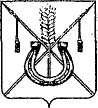 АДМИНИСТРАЦИЯ КОРЕНОВСКОГО ГОРОДСКОГО ПОСЕЛЕНИЯ КОРЕНОВСКОГО РАЙОНАПОСТАНОВЛЕНИЕот _______________	                            			    № ________г. КореновскОб утверждении административного регламента администрации Кореновского городского поселения Кореновского района по предоставлению муниципальной услуги «Признание граждан малоимущими в целях принятия их на учет в качестве нуждающихся в жилых помещениях»В соответствии с Федеральным законом от 27 июля 2010 года                 № 210-ФЗ «Об организации предоставления государственных и муниципальных услуг», в целях повышения качества и доступности оказания муниципальных услуг администрация Кореновского городского поселения Кореновского района п о с т а н о в л я е т:1. Утвердить административный регламент администрации Кореновского городского поселения Кореновского района по предоставлению муниципальной услуги «Признание граждан малоимущими в целях принятия их на учет в качестве нуждающихся в жилых помещениях» (прилагается).2. Общему отделу администрации Кореновского городского поселения Кореновского района (Воротникова) опубликовать настоящее постановление в печатном средстве массовой информации и обеспечить его размещение на официальном сайте органов местного самоуправления Кореновского городского поселения Кореновского района в информационно-телекоммуникационной сети «Интернет».3. Контроль за выполнением настоящего постановления возложить на   заместителя главы Кореновского городского поселения Кореновского района, начальника отдела по гражданской обороне и чрезвычайным ситуациям Ю.В.Малышко.4. Постановление вступает в силу после его официального опубликования.ГлаваКореновского городского поселенияКореновского района                                                                                Е.Н.ПергунПРИЛОЖЕНИЕ УТВЕРЖДЕНпостановлением администрацииКореновского городского поселенияКореновского районаот ______________ № _____Административный регламентадминистрации Кореновского городского поселенияКореновского района по предоставлению муниципальной услуги«Признание граждан малоимущими в целях принятия их на учет в качестве нуждающихся в жилых помещениях» 1. Общие положения1.1. Предмет регулирования административного регламентаПредметом регулирования настоящего административного регламента предоставления администрацией Кореновского городского поселения Кореновского района муниципальной услуги «Признание граждан малоимущими в целях принятия их на учет в качестве нуждающихся в жилых помещениях» (далее - Административный регламент) является определение стандарта предоставления указанной услуги и порядка выполнения административных процедур при признании граждан малоимущими в целях принятия их на учет в качестве нуждающихся в жилых помещениях на территории Кореновского городского поселения Кореновского района (далее - муниципальная услуга).1.2. Круг заявителейМуниципальная услуга предоставляется гражданам Российской Федерации, проживающим на территории Кореновского городского поселения, либо их уполномоченным представителям, законным представителям, обратившимся с заявлением о предоставлении муниципальной услуги, выраженным в письменной форме или в форме электронного документа (далее- заявители).Для признания граждан малоимущими в целях принятия их на учет в качестве нуждающихся в жилых помещениях (далее также - признание граждан малоимущими) к членам семьи гражданина относятся независимо от места их жительства в пределах территории одного муниципального образования супруг (супруга), их общие несовершеннолетние дети и совершеннолетние нетрудоспособные дети, несовершеннолетние дети и совершеннолетние нетрудоспособные дети гражданина и (или) его супруга (супруги), а также проживающие совместно с гражданином его родители и совершеннолетние дети, родители и совершеннолетние дети супруга (супруги), другие родственники, нетрудоспособные иждивенцы гражданина, проживающие совместно с ним в качестве членов его семьи и ведущие с ним общее хозяйство, иные лица, признанные членами семьи гражданина в судебном порядке.1.3. Требование к порядку информирования о порядке предоставления муниципальной услугиИнформирование о предоставлении муниципальной услуги осуществляется:1.3.1. В муниципальном бюджетном учреждении «Кореновский районный многофункциональный центр по предоставлению государственных и муниципальных услуг» (далее - МФЦ):при личном обращении;по телефону (горячая линия): 8(86142)4-62-61.1.3.2. В отделе имущественных и земельных отношений администрации Кореновского городского поселения Кореновского района (далее – Отдел):при личном обращении;по телефону: 8(86142)4-55-64;по письменным обращениям.1.3.3. Посредством размещения информации на официальным сайте администрации Кореновского городского поселения Кореновского района www.korenovsk-gorod.ru в информационно-телекоммуникационной сети «Интернет» (далее – официальный сайт);1.3.4. Посредством размещения информации в федеральной государственной информационной системе «Единый портал государственных и муниципальных услуг (функций)».1.3.5. Посредством размещения информационных стендов в МФЦ и Отделе.1.3.6. Консультирование по вопросам предоставления муниципальной услуги осуществляется бесплатно.1.3.7. Специалист, осуществляющий консультирование (посредством телефона и лично) по вопросам предоставления муниципальной услуги, должен корректно и внимательно относится к заявителям. При консультировании по телефону специалист должен назвать свою фамилию, имя и отчество, должность, а затем в вежливой форме четко и подробно проинформировать обратившегося по интересующим его вопросам.Если специалист не может ответить на вопрос самостоятельно, либо подготовка ответа требует продолжительного времени, он может предложить обратившемуся обратиться письменно, либо назначить другое удобное для заинтересованного лица время для получения информации. Рекомендуемое время для телефонного разговора не более 10 минут, личного устного информирования – не более 15 минут. Индивидуальное письменное информирование (по электронной почте) осуществляется путем направления электронного письма на адрес электронной почты заявителя и должно содержать четкий ответ на поставленные вопросы.1.3.8. Информационные стенды, размещенные в МФЦ и Отделе должны содержать:режим работы, адреса МФЦ, органа администрации Кореновского городского поселения Кореновского района, предоставляющего муниципальную услугу;адрес официального Интернет-портала администрации Кореновского городского поселения Кореновского района, адрес электронной почты                органа администрации Кореновского городского поселения Кореновского района, предоставляющего муниципальную услугу;почтовые адреса, телефоны, фамилии руководителей МФЦ и органа администрации Кореновского городского поселения Кореновского района, предоставляющего муниципальную услугу;порядок получения консультаций о предоставлении муниципальной услуги;порядок и сроки предоставления муниципальной услуги;основание для отказа в приеме документов о предоставлении муниципальной услуги, в предоставлении муниципальной услуги;образцы запросов (заполненные), перечень документов, необходимых для предоставления муниципальной услуги;досудебный (внесудебный) порядок обжалования решений и действий (бездействия) органа администрации Кореновского городского поселения Кореновского района, предоставляющего муниципальную услугу, а также его должностных лиц и муниципальных служащих;иная информация, необходимая для получения муниципальной услуги.Такая же информация размещается на официальном Интернет-портале администрации Кореновского городского поселения Кореновского района и сайте МФЦ.1.3.9. Информация о месте нахождения и графике работы,                 справочных телефонах Отдела и МФЦ:Отдел расположен по адресу: Краснодарский край, Кореновский                район, город Кореновск, улица Красная, 45 (второй этаж), телефоны                     для справок: 8(86142)4-55-49, адрес электронной почты: korenovsk-gorod@mail.ru.График работы Отдела по приему граждан: понедельник- четверг - с 09.00 до 18.12, пятница с 09.00 до 17.12 (перерыв с 13.00-14.00); суббота, воскресенье — выходные дни.Официальный сайт администрации Кореновского городского поселения Кореновского района в сети Интернет: www.korenovsk-gorod.ru.МФЦ расположен по адресу: Краснодарский край, г. Кореновск, ул.Ленина, 128, телефон для справок 8(86142)4-62-61, адрес электронной почты: mfc@korenovsk.ru.График работы МФЦ: понедельник – четверг с 8.00 – 17.00, пятница с 8.00- 16.00, суббота 9.00 – 13.00, воскресенье – выходной (время предоставления отдыха и питания специалистов устанавливается правилами служебного порядка).Официальный сайт МФЦ: www.korenovsk.ru.2. Стандарт предоставления муниципальной услуги2.1. Наименование предоставляемой муниципальной услугиПризнание граждан малоимущими в целях принятия их на учет в качестве нуждающихся в жилых помещениях.2.2. Наименование органа, предоставляющего муниципальную услугуМуниципальную услугу предоставляет администрация Кореновского городского поселения Кореновского района в лице отдела имущественных и земельных отношений администрации Кореновского городского поселения Кореновского района (далее-Отдел).При межведомственном информационном взаимодействии при предоставлении муниципальной услуги администрация взаимодействует с:- Кореновским отделом Федеральной службы государственной регистрации, кадастра и картографии по Краснодарскому краю;- филиалом государственного унитарного предприятия «Краевая техническая инвентаризация – Краевое БТИ»;2.3. Результат предоставления муниципальной услугиКонечным результатом предоставления муниципальной услуги является:1) принятие постановления о признании граждан малоимущими в целях принятия их на учет в качестве нуждающихся в жилых помещениях;2) принятие постановления об отказе в признании граждан малоимущими в целях принятия их на учет в качестве нуждающихся в жилых помещениях.2.4. Срок предоставления муниципальной услуги.Максимальный срок предоставления муниципальной услуги составляет не более чем 30 дней со дня представления заявителем в администрацию заявления и учетных документов. В случае представления заявителем заявления и документов через многофункциональный центр срок предоставления муниципальной услуги исчисляется со дня передачи многофункциональным центром таких документов в администрацию.2.5. Правовые основания для предоставления муниципальной услугиПредоставление муниципальной услуги осуществляется в соответствии с:- Конституцией Российской Федерации;- Жилищным кодексом Российской Федерации;- Федеральным законом - Федеральным законом от 6 октября 2003 года № 131-ФЗ «Об общих принципах организации местного самоуправления в Российской Федерации»;- Федеральным законом от 27 июля 2010 года № 210-ФЗ «Об организации предоставления государственных и муниципальных услуг»;- Законом Краснодарского края от 29 декабря 2008 года № 1655-КЗ «О порядке ведения органами местного самоуправления учета граждан в качестве нуждающихся в жилых помещениях»;- Законом Краснодарского края от 29 декабря 2009 года № 1890-КЗ «О порядке признания граждан малоимущими в целях принятия их на учёт в качестве нуждающихся в жилых помещениях»;- Постановлением главы администрации Краснодарского края от                             17 апреля 2007 года № 335 «Об организации учета в качестве нуждающихся в жилых помещениях малоимущих граждан и граждан отдельных категорий».2.6. Исчерпывающий перечень документов, необходимых в соответствии с законодательными и иными нормативными правовыми документами для предоставления муниципальной услуги1) заявление о признании малоимущими в целях принятия учет в качестве нуждающихся в жилых помещениях (приложение № 1 к настоящему административному регламенту);2) паспорт или иной документ, удостоверяющий личность заявителя и каждого члена его семьи;3) документы, подтверждающие состав семьи заявителя (свидетельства о рождении, свидетельство о браке, решение об усыновлении (удочерении), судебные решения и другие);4) документы органов по регистрации прав на имущество и органов технической инвентаризации, подтверждающие правовые основания владения заявителем и (или) членами его семьи (одиноко проживающим гражданином) подлежащим налогообложению движимым и недвижимым имуществом на праве собственности;5) декларация об отсутствии в течение последних пяти лет, предшествующих подаче заявления о принятии на учет в качестве нуждающегося в жилом помещении, жилого(ых) помещения(ий) на праве собственности по установленной форме;6) информация о наличии в течение последних пяти лет, предшествующих подаче заявления о принятии на учет в качестве нуждающегося в жилом помещении, предоставляемом по договору социального найма, жилого(ых) помещения(ий) и (или) участка(ов), выделенного(ых) для строительства жилого(ых) дома(ов), на праве собственности или на основе иного права, подлежащего государственной регистрации, и о сделках с данным имуществом в течение указанного срока;7) выписка из лицевого счета жилого помещения по месту регистрации (по месту жительства) гражданина и членов его семьи по форме, установленной органом исполнительной власти Краснодарского края в области жилищно-коммунального хозяйства;8) налоговые декларации с отметкой налогового органа (если декларации представлены в налоговый орган лично), с приложением уведомления (если декларации представлены в налоговый орган почтовым отправлением), с приложением квитанции (если декларации представлены в налоговый орган по телекоммуникационным каналам связи);9) заверенные индивидуальным предпринимателем копии отдельных листов книги учета доходов и расходов и хозяйственных операций индивидуального предпринимателя, использующего систему налогообложения в виде единого налога на вмененный доход для отдельных видов деятельности и (или) применяющего упрощенную систему налогообложения за 12 месяцев.10) копия трудовой книжки (для работающих граждан);11) копия пенсионного удостоверения (для пенсионеров);12) справка из Государственного казённого учреждения Краснодарского края «Центр занятости населения Кореновского района» (в случае нахождения на учёте);13) оценка стоимости имущества, находящегося в собственности гражданина и (или) членов его семьи (одиноко проживающего гражданина), подлежащего налогообложению.2.6.1. В целях признания граждан малоимущими, при расчете размера дохода, приходящегося на гражданина и каждого члена его семьи (одиноко проживающего гражданина), учитываются все виды доходов (подтверждаются документами), за исключением указанных в статье 6 Закона Краснодарского края от 29 декабря 2009 года № 1890-КЗ «О порядке признания граждан малоимущими в целях принятия их на учет в качестве нуждающихся в жилых помещениях», полученные гражданином и каждым членом его семьи (одиноко проживающим гражданином) в денежной и натуральной форме, в том числе:1) все предусмотренные системой оплаты труда выплаты, учитываемые при расчете среднего заработка в соответствии с Постановлением Правительства Российской Федерации от 24 декабря 2007 года № 922 "Об особенностях порядка исчисления средней заработной платы";2) средний заработок, сохраняемый в случаях, предусмотренных трудовым законодательством;3) компенсация, выплачиваемая государственным органом или общественным объединением за время исполнения государственных или общественных обязанностей;4) выходное пособие, выплачиваемое при увольнении, компенсация при выходе в отставку, заработная плата, сохраняемая на период трудоустройства при увольнении в связи с ликвидацией организации, сокращением численности или штата работников;5) социальные выплаты из бюджетов всех уровней, государственных внебюджетных фондов и других источников, к которым относятся:а) пенсии, компенсационные выплаты (кроме компенсационных выплат неработающим трудоспособным лицам, осуществляющим уход за нетрудоспособными гражданами) и дополнительное ежемесячное обеспечение пенсионеров;6) ежемесячное пожизненное содержание судей, вышедших в отставку;в) стипендии, выплачиваемые обучающимся в учреждениях начального, среднего и высшего профессионального образования, аспирантам и докторантам, обучающимся с отрывом от производства в аспирантуре и докторантуре при образовательных учреждениях высшего профессионального образования и научно-исследовательских учреждениях, слушателям духовных учебных заведений, а также компенсационные выплаты указанным категориям граждан в период их нахождения в академическом отпуске по медицинским показаниям;г) пособие по безработице, материальная помощь и иные выплаты безработным гражданам, а также стипендия и материальная помощь, выплачиваемая гражданам в период профессиональной подготовки, переподготовки и повышения квалификации по направлению органов службы занятости, выплаты безработным гражданам, принимающим участие в общественных работах, и безработным гражданам, особо нуждающимся в социальной защите, в период их участия во временных работах, а также выплаты несовершеннолетним гражданам в возрасте от 14 до 18 лет в период их участия во временных работах;д) пособие по временной нетрудоспособности;е) ежемесячное пособие супругам военнослужащих, проходящих военную службу по контракту, в период их проживания с супругами в местностях, где они вынуждены не работать или не могут трудоустроиться в связи с отсутствием возможности трудоустройства по специальности и были признаны в установленном порядке безработными, а также в период, когда супруги военнослужащих вынуждены не работать по состоянию здоровья детей, связанному с условиями проживания по месту воинской службы супруга, если по заключению учреждения здравоохранения их дети до достижения возраста 18 лет нуждаются в постороннем уходе;ж) ежемесячная компенсационная выплата неработающим женам лиц рядового и начальствующего состава органов внутренних дел Российской Федерации и учреждений уголовно-исполнительной системы Министерства юстиции Российской Федерации в отдаленных гарнизонах и местностях, где отсутствует возможность их трудоустройства;з) ежемесячные страховые выплаты по обязательному социальному страхованию от несчастных случаев на производстве и профессиональных заболеваний;6) иные социальные выплаты, установленные органами государственной власти Российской Федерации, органами государственной власти Краснодарского края, органами местного самоуправления, организациями;7) доходы от имущества, принадлежащего на праве собственности гражданину и (или) отдельным членам его семьи (одиноко проживающему гражданину), к которым относятся доходы от сдачи в аренду (наем, поднаем) недвижимого имущества (земельных участков, домов, квартир, дачных (садовых) домиков в дачных кооперативах (садоводческих товариществах) гаражей, иных объектов нежилой недвижимости и (или) их частей (долей в праве общей собственности), транспортных и иных механических средств;8) доходы гражданина и членов его семьи (одиноко проживающего гражданина), в которые включаются:а) денежное довольствие военнослужащих (за исключением доходов военнослужащих, указанных в пункте 1 части 3 статьи 6 Закона Краснодарского края от 29 декабря 2009 года № 1890-КЗ «О порядке признания граждан малоимущими в целях принятия их на учет в качестве нуждающихся в жилых помещениях») сотрудников органов внутренних дел Российской Федерации, учреждений и органов уголовно-исполнительной системы Министерства юстиции Российской Федерации, таможенных органов Российской Федерации и других органов правоохранительной службы, а также дополнительные выплаты, носящие постоянный характер, и продовольственное обеспечение (денежная компенсация взамен продовольственного пайка), установленные законодательством Российской Федерации;б) единовременное пособие при увольнении с военной службы, из органов внутренних дел Российской Федерации, учреждений и органов уголовно-исполнительной системы Министерства юстиции Российской Федерации, таможенных органов Российской Федерации, других органов правоохранительной службы;в) оплата работ по договорам, заключаемым в соответствии с гражданским законодательством Российской Федерации;г) материальная помощь, оказываемая работодателями своим работникам, в том числе бывшим, уволившимся в связи с выходом на пенсию по инвалидности или по возрасту;д) авторские вознаграждения, получаемые в соответствии с законодательством Российской Федерации об авторском праве и смежных правах, в том числе по авторским договорам наследования;е) доходы от занятий предпринимательской деятельностью, включая доходы, полученные в результате деятельности крестьянского (фермерского) хозяйства, личного подсобного хозяйства;ж) доходы по акциям и другие доходы от участия в управлении собственностью организаций;з) алименты, получаемые гражданином и (или) членами его семьи (одиноко проживающим гражданином);и) денежные эквиваленты полученных гражданином и (или) членами его семьи (одиноко проживающим гражданином) мер социальной поддержки, установленных в натуральной форме органами государственной власти Российской Федерации, органами государственной власти Краснодарского края, органами местного самоуправления, организациями;к) проценты по банковским вкладам;л) наследуемые и подаренные денежные средства;м) вознаграждение, причитающееся приемным родителям за оказание услуг по воспитанию приемных детей;н) вознаграждение, причитающееся патронатным воспитателям за оказание услуг по осуществлению патронатного воспитания, социального и постинтернатного патроната;о) субсидии гражданам, ведущим личное подсобное хозяйство, предоставляемые в соответствии с законодательством Краснодарского края.2.6.2. Если граждане не имеют возможности подтвердить документально какие-либо виды своих доходов, за исключением доходов от трудовой и индивидуальной предпринимательской деятельности, они обязаны самостоятельно декларировать такие доходы в декларации о видах доходов, заполненной ими самостоятельно (приложение № 2 к настоящему административному регламенту).Правоустанавливающие документы на имущество представляются заявителем самостоятельно, если указанные документы (их копии или сведения, содержащиеся в них) отсутствуют в Едином государственном реестре прав на недвижимое имущество и сделок с ним.При предоставлении копий указанных документов необходимо предъявлять их оригиналы. 2.7. Документами, необходимыми для предоставления муниципальной услуги, которые находятся в распоряжении государственных органов и организаций, участвующих в предоставлении государственных и муниципальных услуг, и которые заявитель вправе представить самостоятельно, являются:1) справка органа, осуществляющего государственную регистрацию прав на недвижимое имущество и сделок с ним, о наличии (отсутствии) у гражданина и членов его семьи, указанных в заявлении о принятии на учет (состоящих на учете), а также у граждан, указанных в абзаце третьем части 2 статьи 6 Закона Краснодарского края от 29 декабря 2008 года № 1655-КЗ «О порядке ведения органами местного самоуправления учета граждан в качестве нуждающихся в жилых помещениях», на праве собственности или на основании иного подлежащего государственной регистрации права жилого(ых) помещения(ий) и (или) земельного(ых) участка(ов), выделенного(ых) для строительства жилого(ых) дома(ов), составленные не ранее чем за два месяца до даты их представления.2) справки из органа, осуществляющего технический учет жилищного фонда о наличии (отсутствии) у гражданина и членов его семьи, указанных в заявлении о принятии на учет (состоящих на учете), а также у граждан, указанных в абзаце третьем части 2 статьи 6 Закона Краснодарского края от 29 декабря 2008 года № 1655-КЗ «О порядке ведения органами местного самоуправления учета граждан в качестве нуждающихся в жилых помещениях», на праве собственности или на основании иного подлежащего государственной регистрации права жилого(ых) помещения(ий) и (или) земельного(ых) участка(ов), выделенного(ых) для строительства жилого(ых) дома(ов), составленные не ранее чем за два месяца до даты их представления.Указанные документы запрашиваются органом, предоставляющим муниципальную услугу, в государственных органах и органах                        местного самоуправления, в распоряжении которых находятся указанные документы, если заявитель не представил указанные документы самостоятельно.Запрошенные документы (их копии или содержащиеся в них сведения) могут представляться на бумажном носителе, в форме электронного документа либо в виде заверенных уполномоченным лицом копий запрошенных документов, в том числе в форме электронного документа.От заявителя запрещается требовать:представления документов и информации или осуществления     действий, представление или осуществление которых не                       предусмотрено нормативными правовыми актами для предоставления муниципальной услуги;представления документов и информации, которые в соответствии с нормативными правовыми актами Российской Федерации, нормативными правовыми актами Краснодарского края и муниципальными правовыми              актами Кореновского городского поселения Кореновского района                   находятся в распоряжении государственных органов, представляющих государственную услугу, иных государственных органов, органов                     местного самоуправления Кореновского городского поселения Кореновского района  и (или) подведомственных государственных органов и                   организаций, участвующих в предоставлении государственных и муниципальных услуг, за исключением документов, указанных в части 6 статьи 7 Федерального закона от 27 июля 2010 года № 210-ФЗ «Об                       организации предоставления государственных и муниципальных услуг».В случае представления заявителем документов, предусмотренных частью 6 статьи 7 Федерального закона от 27.07.2010 года № 210-ФЗ                       «Об организации предоставления государственных и муниципальных                  услуг», их копирование или сканирование осуществляется работником                   МКУ «МФЦ», после чего оригиналы возвращаются заявителю. Копии                  иных документов представляются заявителем самостоятельно.Заявитель вправе представить заявление и прилагаемые к нему документы на бумажном носителе лично или посредством почтового отправления с уведомлением о вручении либо в форме электронных документов с использованием федеральной государственной                     информационной системы «Единый портал государственных и  муниципальных услуг (функций)» (далее - единый портал), регионального портала государственных и муниципальных услуг (при его наличии) или посредством многофункционального центра предоставления государственных и муниципальных услуг.2.8. Исчерпывающий перечень оснований для отказа в приеме документов, необходимых для предоставления муниципальной услуги1) предоставление документов, оформленных не в соответствии с установленным порядком (наличие исправлений, серьезных повреждений, не позволяющих однозначно истолковать их содержание, отсутствие обратного адреса, отсутствие подписи, печати и др.);2) предоставление документов с истекшим сроком действия;3) отсутствие у заявителя соответствующих полномочий на получение муниципальной услуги.О наличии оснований для отказа в приёме документов заявителя информирует работник Отдела (МФЦ), ответственный за приём документов, объясняет заявителю содержание выявленных недостатков в предоставленных документах и предлагает принять меры по их устранению, выдает расписку об отказе в приёме документов, при этом заявителю должно быть предложено обратиться с обращением на имя руководителя органа, уполномоченного на предоставление муниципальной услуги, которое может быть принято в Отделе (МФЦ).Заявитель вправе отозвать своё заявление на любой стадии рассмотрения, согласования или подготовки документа Отделом, обратившись с соответствующим заявлением в Отдел (МФЦ). В этом случае документы в полном объёме в течение 5 рабочих дней подлежат возврату заявителю.Не может быть отказано заявителю в приёме дополнительных документов при наличии намерения их сдать.2.9. Исчерпывающий перечень оснований для отказа в предоставлении муниципальной услуги:1) не представлены предусмотренные пунктом 2.6 раздела 2 настоящего регламента документы или содержащиеся в представленных документах сведения являются неполными или недостоверными;2) заявителем (заявителем и членами его семьи), относящимся к отдельной категории, установленной федеральным законодательством или законами Краснодарского края, получена социальная выплата на приобретение жилого помещения в собственность (строительство индивидуального жилого дома), предоставленная в соответствии с федеральным законодательством или законодательством Краснодарского края в виде мер социальной поддержки;3) суммарный размер общей площади всех пригодных для проживания жилых помещений и (или) их частей (долей в праве общей собственности), в отношении которых заявитель и (или) кто-либо из членов его семьи обладает правом собственности, и общей площади жилых помещений, занимаемых заявителем и (или) членами его семьи по договорам социального найма, больше размера общей площади жилого помещения, рассчитанной для данной семьи с применением учетной нормы площади жилого помещения;4) имущественная обеспеченность заявителя и членов его семьи, определяемая в порядке, установленном частью 2 статьи 3 Закона Краснодарского края от 29 декабря 2009 года № 1890-КЗ «О порядке признания граждан малоимущими в целях принятия их на учет в качестве нуждающихся в жилых помещениях», больше стоимости общей площади жилого помещения, которую необходимо приобрести гражданину и членам его семьи (одиноко проживающему гражданину) для обеспечения их жилыми помещениями по норме предоставления, установленной Советом Кореновского городского поселения Кореновского района на территории Кореновского городского поселения Кореновского района.Отказ в предоставлении муниципальной услуги не препятствует повторному обращению заявителя за получением муниципальной                  услуги после устранения причины, послужившей основанием для отказа.Отказ в предоставлении муниципальной услуги может быть обжалован в судебном порядке.2.10. Размер платы, взимаемой с заявителя при предоставлении муниципальной услугиПредоставление муниципальной услуги осуществляется Отделом без взимания платы. 2.11. Максимальный срок ожидания в очереди при подаче запроса о предоставлении услуги и при получении результата предоставления муниципальной услугиМаксимальный срок ожидания в очереди при подаче заявления о предоставлении муниципальной услуги не может превышать 15 минут, время ожидания в очереди при получении результата предоставления муниципальной услуги не может превышать 15 минут.2.12. Срок регистрации запроса заявителя о предоставлении муниципальной услугиСрок регистрации заявления о предоставлении муниципальной услуги не может превышать 15 минут.2.13. Требования к помещениям, в которых предоставляется муниципальная услуга, к залу ожидания, местам для заполнения                      запросов о предоставлении муниципальной услуги, информационным стендам с образцами их заполнения и перечнем документов, необходимых для предоставления муниципальной услуги2.13.1 Помещения, в которых предоставляется муниципальная услуга, должны соответствовать санитарно-гигиеническим правилам и нормативам, правилам пожарной безопасности, безопасности труда. Помещения оборудуются системами кондиционирования (охлаждения и нагревания) и вентилирования воздуха, средствами оповещения о возникновении чрезвычайной ситуации. На видном месте размещаются схемы размещения средств пожаротушения и путей эвакуации людей. Предусматривается оборудование доступного места общественного пользования (туалет).2.13.2 Для ожидания заявителями приема, заполнения необходимых для получения муниципальной услуги документов отводятся места, оборудованные стульями, столами (стойками) для возможности оформления документов и обеспеченные ручками, бланками документов. Количество мест ожидания определяется исходя из фактической нагрузки и возможности их размещения в помещении.2.13.3. Информационные стенды размещаются на видном, доступном месте.2.14.Показатели доступности и качества муниципальной услугиОценка качества и доступности муниципальной услуги должна осуществляться по следующим показателям:1) степень информированности граждан о порядке предоставления муниципальной услуги (доступность информации о муниципальной услуги, возможность выбора способа получения информации);возможность выбора заявителем формы обращения за предоставлением муниципальной услуги (лично, посредством почтовой связи, в форме электронного документооборота через Единый портал государственных и муниципальных услуг (функций);3) своевременность предоставления муниципальной услуги в соответствии со стандартом ее предоставления, установленным Административным регламентом.2.15. Перечень услуг, которые являются необходимыми и обязательными для предоставления муниципальной услуги:Выдача выписки из лицевого счёта на жилое помещение муниципального или государственного жилищного фонда или выписок из лицевого счёта на жилое помещение частного жилищного фонда.2.16. Иные требования, в том числе учитывающие особенности предоставления муниципальных услуг в многофункциональных центрах и особенности предоставления муниципальных услуг в электронной форме2.16.1. Особенности предоставления муниципальных услуг черезмуниципальное бюджетное учреждение «Кореновский районный многофункциональный центр по предоставлению государственных и муниципальных услуг».Заявитель может получить муниципальную услугу в муниципальном бюджетном учреждении «Кореновский районный многофункциональный центр по предоставлению государственных и муниципальных услуг» (далее – МФЦ), по адресу: 353180, г. Кореновск, ул. Ленина, 128.Приём заявителей при предоставлении государственных и муниципальных услуг осуществляется в соответствии с графиком:График работы МФЦ: понедельник – четверг 8.00 – 17.00, пятница с 8.00- 16.00, суббота 9.00 – 13.00, воскресенье – выходной (время предоставления отдыха и питания специалистов устанавливается правилами служебного порядка).Информацию о месте нахождения, графике работы МФЦ и контактных телефонах можно получить:на официальном сайте МФЦ: mfc.korenovsk.ru;на информационных стендах перед входом в здание МФЦ.В МФЦ организована отдельная телефонная линия, для консультации заявителей по вопросам предоставления муниципальных услуг. Приём телефонных обращений от населения осуществляется по телефону 8(861-42) 4-62-61 в соответствии с графиком: понедельник – четверг 8.00 – 17.00, пятница с 8.00- 16.00, суббота 9.00 – 13.00 (время предоставления отдыха и питания специалистов устанавливается правилами служебного порядка).Приём документов от заявителей для предоставления муниципальных услуг осуществляется сотрудниками МФЦ в день обращения заявителя в порядке очередности или по предварительной записи заявителя на определённое время и дату, в соответствии с графиком работы МФЦ.При предоставлении муниципальной услуги в МФЦ прием и выдача документов осуществляется сотрудниками МФЦ.  Для исполнения документ передается в администрацию Кореновского городского поселения Кореновского района, предоставляющую муниципальную услугу.Условия и сроки организации предоставления государственных и  муниципальных услуг, утверждены приказом муниципального бюджетного учреждения «Кореновский районный многофункциональный центр по предоставлению государственных и муниципальных услуг» от 25 июня 2014 года № 22 «Порядок организации предоставления государственных и муниципальных услуг физическим и юридическим лицам отраслевыми (функциональными) органами администрации муниципального образования Кореновский район через муниципальное бюджетное учреждение «Кореновский районный многофункциональный центр по предоставлению государственных и муниципальных услуг». Документ размещен на официальном сайте МФЦ mfc.korenovsk.ru.2.16.2. Особенности выполнения административных процедур в электронной формеЗаявителям обеспечивается возможность получения муниципальной услуги на Портале государственных и муниципальных услуг Краснодарского края ( http://pgu.krasnodar.ru).При обращении на региональный портал государственных и муниципальных услуг (далее Портал) заявитель авторизуется в системе и в меню портала выбирает муниципальную услугу, реализованную в электронном виде. Заполнив необходимые поля, соответствующие входным данным из перечня предоставляемых документов, и прикрепив копии документов в электронном виде согласно перечню документов, указанных в п. 2.6 настоящего регламента, пользователь портала отправляет заявку на получение муниципальной услуги. Заявка регистрируется на Портале автоматически в режиме реального времени. Изменения статуса заявки муниципальной услуги заявитель сможет отслеживать в режиме реального времени в личном кабинете на Портале.Со стороны Портала ответственный специалист, являющийся пользователем системы исполнения регламентов (далее - СИР), принимает заявку и обрабатывает её в соответствии с настоящим регламентом. В случае необходимости корректировки предоставленных данных специалист сможет направлять сообщения в личный кабинет заявителя.Ответственный специалист отправляет необходимые межведомственные запросы, определенные данным регламентом, в Системе межведомственного электронного взаимодействия (далее - СМЭВ), реализованной в СИР. В случае отсутствия возможности направления запроса посредством СМЭВ специалист запрашивает сведения по почте, электронной почте, по факсу. Получив данные уполномоченный специалист, являющийся пользователем СИР, выполняет проверку документов и принимает решение о наличии права заявителя на получение муниципальной услуги.Административные процедуры:1) прием документов, необходимых для предоставления муниципальной услуги;2) правовой анализ документов;3) подготовка письменного заключения о наличии (отсутствии) оснований для признания гражданина малоимущим в целях принятия его на учет в качестве нуждающихся в жилых помещениях;4) подготовка проекта постановления администрации Кореновского городского поселения Кореновского района о признании (отказе в признании) заявителя малоимущим в целях принятия его на учет в качестве нуждающихся в жилых помещениях; 5) принятие постановления администрации Кореновского городского поселения Кореновского района о признании (отказе в признании) заявителя малоимущим в целях принятия его на учет в качестве нуждающихся в жилых помещениях;6) выдача документов, являющихся результатом предоставления муниципальной услуги,выполняются согласно разделу 3 настоящего Административного регламента без изменений.С Портала государственных и муниципальных услуг ответ на уведомление направляется в форме электронного документа или в письменной форме по почтовому адресу, указанному в уведомлении.Использование Регионального портала государственных и муниципальных услуг гарантирует неразглашение и сохранность конфиденциальной информации, достоверность сведений за счет использования в электронной системе электронных подписей, полученных в доверенном удостоверяющем центре.3. Состав, последовательность и сроки выполнения административных процедур, требования к порядку их выполнения3.1.Исчерпывающий перечень процедур, содержащихся в разделе.Предоставление муниципальной услуги включает в себя следующие административные процедуры:1) прием документов, необходимых для предоставления муниципальной услуги;2) правовой анализ документов;3) подготовка письменного заключения о наличии (отсутствии) оснований для признания гражданина малоимущим в целях принятия его на учет в качестве нуждающихся в жилых помещениях;4) подготовка проекта постановления администрации Кореновского городского поселения Кореновского района о признании (отказе в признании) заявителя малоимущим в целях принятия его на учет в качестве нуждающихся в жилых помещениях; 5) принятие постановления администрации Кореновского городского поселения Кореновского района о признании (отказе в признании) заявителя малоимущим в целях принятия его на учет в качестве нуждающихся в жилых помещениях;6) выдача документов, являющихся результатом предоставления муниципальной услуги.Блок-схема предоставления муниципальной услуги приводится в приложении № 3 к настоящему Административному регламенту.3.2. Прием заявления и прилагаемых к нему документов, передача документов в ОтделОснованием для начала административной процедуры является обращение заявителя с заявлением и приложенными к нему документами, указанными в пункте 2.6 раздела 2 настоящего Административного регламента непосредственно в администрацию либо через МФЦ.При приеме заявления и прилагаемых к нему документов специалист администрации Кореновского городского поселения Кореновского района или МФЦ:1) устанавливает личность заявителя, в том числе проверяет документ, удостоверяющий личность, проверяет полномочия заявителя, в том числе полномочия представителя действовать от его имени;2) проверяет соответствие представленных документов перечню документов, предусмотренных пунктом 2.6 раздела 2 настоящего Административного регламента, удостоверяясь, что:документы в установленных законодательством случаях нотариально удостоверены, скреплены печатями, имеют надлежащие подписи сторон или определенных законодательством должностных лиц;тексты документов написаны разборчиво;фамилии, имена и отчества физических лиц, адреса их мест жительства написаны полностью;в документах нет подчисток, приписок, зачеркнутых слов и иных не оговоренных в них исправлений;документы не исполнены карандашом;документы не имеют серьезных повреждений, наличие которых не позволяет однозначно истолковать их содержание;срок действия документов не истек;документы содержат информацию, необходимую для предоставления муниципальной услуги, указанной в заявлении;документы представлены в полном объеме;3) сличает представленные экземпляры оригиналов и копий документов друг с другом. При установлении фактов отсутствия необходимых документов, несоответствия представленных документов требованиям настоящего Административного регламента специалист уведомляет заявителя о наличии препятствий для предоставления муниципальной услуги, объясняет заявителю содержание выявленных недостатков в представленных документах, предлагает принять меры по их устранению.При отсутствии оснований для отказа в приеме документов заявителю выдается расписка в получении от заявителя документов с указанием их перечня и даты их получения администрацией, а также с указанием перечня документов, которые будут получены по межведомственным запросам. В случае представления документов через многофункциональный центр расписка выдается указанным многофункциональным центром. В расписке также указываются:максимальный срок оказания муниципальной услуги;фамилия, имя, отчество заявителя или наименование юридического лица (лиц по доверенности);контактный телефон или электронный адрес заявителя;фамилия, инициалы и подпись специалиста администрации Кореновского городского поселения Кореновского района или специалиста МФЦ, принявшего документы.Первый экземпляр расписки передается заявителю, второй                  помещается в пакет принятых документов для предоставления муниципальной услуги.Заявитель в обязательном порядке устно информируется специалистом:о сроке предоставления муниципальной услуги;о возможности отказа в предоставлении муниципальной услуги.Не позже дня, следующего за днем принятия заявления и прилагаемых к нему документов, документы из МКУ «МФЦ» передаются в приемную администрации Кореновского городского поселения Кореновского района. При передаче пакета документов из приемной администрации принимающий их работник Отдела проверяет соответствие и количество документов с данными, указанными в расписке, проставляет дату, время получения документов и подпись.  Результатом административной процедуры является принятие от заявителя заявления и прилагаемых к нему документов, его регистрация и передача документов в Отдел.3.3. Правовой анализ документовЮридическим фактом, являющимся основанием для начала административной процедуры, является поступление документов необходимых для предоставления муниципальной услуги в Отдел. Поступившее заявление специалист Отдела, ответственный за предоставление муниципальной услуги, регистрирует в книге регистрации формализованных заявлений граждан по вопросам учета в качестве нуждающихся в жилых помещениях.При наличии всех документов специалист Отдела проводит правовой анализ приложенных к заявлению документов на предмет их достаточности и соответствия требованиям действующего законодательства.В случае непредставления заявителем по собственной инициативе документов, указанных в пункте 2.6 раздела 2 настоящего Административного регламента, обязанность по истребованию которых возложена на администрацию, специалистом Отдела в течение 3-х рабочих дней со дня получения заявления подготавливаются межведомственные запросы в соответствующие органы (организации).Межведомственные запросы оформляются в соответствии с требованиями, установленными Федеральным законом от 27.07.2010 года               № 210-ФЗ «Об организации предоставления государственных и муниципальных услуг».Общий срок получения ответа по межведомственному запросу не должен превышать 5 рабочих дней. После получения ответов на межведомственные запросы от органов, участвующих в предоставлении муниципальной услуги, специалист Отдела с учетом информации, представленной по межведомственным запросам, осуществляет проверку полноты и достоверности документов, выявляет наличие оснований для предоставления муниципальной услуги или отказа в предоставлении муниципальной услуги.Специалист Отдела вправе осуществлять проверку следующих сведений, представленных заявителями в целях признания их малоимущими:1) информации о заявителе и составе его семьи;2) информации о месте жительства заявителя и членов его семьи;3) сведений о доходах;4) сведений о принадлежащем на праве собственности заявителю и членам его семьи и подлежащем налогообложению имуществе.Максимальный срок выполнения данных действий составляет 10 рабочих дней.Результатом административной процедуры является определение достаточности и соответствия документов требованиям действующего законодательства.3.4. Подготовка письменного заключения о наличии (отсутствии) оснований для признания гражданина малоимущим в целях принятия его на учет в качестве нуждающихся в жилых помещенияхЮридическим фактом, являющимся основанием для начала административной  процедуры, является проведенный правовой анализ  приложенных к заявлению документов.На основании проведенного анализа специалист Отдела, ответственный за предоставление муниципальной услуги:подготавливает письменный расчет размера дохода, приходящегося на гражданина и каждого члена его семьи и размера стоимости имущества, находящегося в собственности гражданина и членов его семьи и подлежащего налогообложению;составляет письменное заключение о наличии (отсутствии) оснований для признания гражданина и членов его семьи малоимущими.Максимальный срок выполнения данного действия составляет 3 рабочих дня.Результатом административной процедуры является письменное заключение о наличии (отсутствии) оснований для признания гражданина малоимущим в целях принятия его на учет в качестве нуждающихся в жилых помещениях.3.5. Подготовка проекта постановления администрацииКореновского городского поселения Кореновского районао признании (отказе в признании) заявителя малоимущим в целях принятия его на учет в качестве нуждающихся в жилых помещенияхОснованием для начала административной процедуры, является письменное заключение о наличии (отсутствии) оснований для признания гражданина малоимущим.Специалист Отдела, ответственный за предоставление муниципальной услуги:при наличии оснований для признания заявителя малоимущим, подготавливает проект постановления администрации Кореновского городского поселения Кореновского района о признании гражданина малоимущим в целях принятия на учёт в качестве нуждающихся в жилых помещениях;при отсутствии оснований для признания заявителя малоимущим подготавливает проект постановления администрации Кореновского городского поселения Кореновского района об отказе гражданину в признании малоимущим в целях принятия на учёт в качестве нуждающихся в жилых помещениях.Максимальный срок выполнения данного действия составляет 5 рабочих дней.Результатом административной процедуры является проект постановления администрации Кореновского городского поселения Кореновского района о признании (отказе в признании) заявителя  малоимущим в целях принятия его на учет в качестве нуждающихся в жилых помещениях.3.6. Принятие постановления администрации Кореновского городского поселения Кореновского района о признании (отказе в признании) заявителя малоимущим в целях принятия его на учет в качестве нуждающихся в жилых помещенияхОснованием для начала административной процедуры, является проект постановления администрации Кореновского городского поселения Кореновского района о признании (отказе в признании) заявителя малоимущим в целях принятия его на учет в качестве нуждающихся в жилых помещенияхПосле согласования проекта постановления в порядке, предусмотренном Инструкцией по делопроизводству в администрации Кореновского городского поселения, проект постановления передается на подпись главе Кореновского городского поселения Кореновского района.После подписания главой Кореновского городского поселения Кореновского района постановление регистрируется Общим отделом Кореновского городского поселения Кореновского района. Результатом административной процедуры является принятие постановления администрации Кореновского городского поселения Кореновского района о признании (отказе в признании) заявителя малоимущим в целях принятия его на учет в качестве нуждающихся в жилых помещениях.3.7. Выдача документов, являющихся результатом предоставления муниципальной услугиОснованием для начала административной процедуры, является выдача документов, являющихся результатом предоставления муниципальной услуги:постановления администрации Кореновского городского поселения Кореновского района о признании (отказе в признании) заявителя малоимущим в целях принятия его на учет в качестве нуждающихся в жилых помещениях, а также уведомления результатах рассмотрения жилищного вопроса гражданина.Не позднее чем через 3 рабочих дня со дня принятия решения о признании (отказе в признании) заявителя и членов его семьи малоимущими специалист Отдела, в том числе через многофункциональный центр, выдает заявителю под роспись или направляет заказным письмом с уведомлением о вручении копию постановления и уведомления. В случае представления гражданином заявления через многофункциональный центр документ, подтверждающий принятие решения о признании (отказе в признании) заявителя и членов его семьи малоимущими, направляется в многофункциональный центр, если иной способ получения не указан заявителем.При выдаче документов заявителю (представителю заявителя) специалист Отдела:устанавливает личность заявителя, наличие соответствующих полномочий на получение муниципальной услуги;знакомит с перечнем и содержанием выдаваемых документов;указывает на расписке номер и дату документа, подтверждающего полномочия представителя заявителя, если за получением готового документа обращается представитель заявителя;изготавливает копию документа, подтверждающего полномочия представителя заявителя, если последний не указан в расписке в качестве такового, и скрепляет копию указанного документа с распиской.Заявитель подтверждает получение документов личной подписью с расшифровкой в соответствующей графе расписки.Результатом административной процедуры является получение заявителем постановления о признании гражданина малоимущим в целях принятия на учет в качестве нуждающихся в жилых помещениях либо об отказе гражданину в признании малоимущим в целях принятия на учет в качестве нуждающихся в жилых помещениях, уведомление.4. Формы контроля за предоставлением муниципальной услуги4.1. Текущий контроль за соблюдением и исполнением настоящего Административного регламента в ходе предоставления муниципальной услуги осуществляется начальником Отдела, а также путем проведения проверок работников уполномоченными должностными лицами органов, участвующих в предоставлении муниципальной услуги.4.2. Контроль за полнотой и качеством предоставления муниципальной услуги включает в себя проведение плановых и внеплановых проверок.Плановые и внеплановые проверки проводятся уполномоченными должностными лицами соответствующих органов, участвующих в предоставлении муниципальной услуги.Проведение плановых проверок полноты и качества предоставления муниципальной услуги осуществляется в соответствии с утвержденным графиком, но не реже одного раза в год.Внеплановые проверки проводятся по обращениям юридических и физических лиц с жалобами на нарушение их прав и законных интересов в ходе предоставления муниципальной услуги, а также на основании документов и сведений, указывающих на нарушение исполнения настоящего Административного регламента.В ходе плановых и внеплановых проверок:проверяется знание ответственными лицами требований настоящего Административного регламента, нормативных правовых актов, устанавливающих требования к предоставлению муниципальной услуги;проверяется соблюдение сроков и последовательности исполнения административных процедур;выявляются нарушения прав заявителей, недостатки, допущенные в ходе предоставления муниципальной услуги.4.3. По результатам проведенных проверок в случае выявления нарушения порядка предоставления муниципальной услуги, прав заявителей виновные лица привлекаются к ответственности в соответствии с законодательством Российской Федерации, и принимаются меры по устранению нарушений.4.4. Ответственность должностных лиц, муниципальных служащих за решения и действия (бездействие), принимаемые (осуществляемые) в ходе предоставления муниципальной услуги.Должностные лица, муниципальные служащие, участвующие в предоставлении муниципальной услуги, несут персональную ответственность за принятие решений и действия (бездействие) при предоставлении муниципальной услуги.Персональная ответственность устанавливается в должностных инструкциях в соответствии с требованиями законодательства Российской Федерации.5. Досудебный (внесудебный) порядок обжалования решений и действий (бездействия) органа, предоставляющего муниципальную услугу, а также должностных лиц, муниципальных служащих администрации Кореновского городского поселения Кореновского района.5.1. Заявитель может обратиться с жалобой в том числе в следующих случаях:1) нарушение срока регистрации запроса заявителя о предоставлении муниципальной услуги;2) нарушение срока предоставления муниципальной услуги;3) требование у заявителя документов, не предусмотренных нормативными правовыми актами Российской Федерации, нормативными правовыми актами субъектов Российской Федерации, муниципальными правовыми актами для предоставления муниципальной услуги;4) отказ в приеме документов, предоставление которых предусмотрено нормативными правовыми актами Российской Федерации, нормативными правовыми актами субъектов Российской Федерации, муниципальными правовыми актами для предоставления муниципальной услуги, у заявителя;5) отказ в предоставлении муниципальной услуги, если основания отказа не предусмотрены федеральными законами и принятыми в соответствии с ними иными нормативными правовыми актами Российской Федерации, нормативными правовыми актами субъектов Российской Федерации, муниципальными правовыми актами;6) затребование с заявителя при предоставлении муниципальной услуги платы, не предусмотренной нормативными правовыми актами Российской Федерации, нормативными правовыми актами субъектов Российской Федерации, муниципальными правовыми актами;7) отказ органа, предоставляющего муниципальную услугу, должностного лица органа, предоставляющего муниципальную услугу, в исправлении допущенных опечаток и ошибок в выданных в результате предоставления муниципальной услуги документах либо нарушение установленного срока таких исправлений.Жалоба подается в письменной форме на бумажном носителе, в электронной форме в администрацию Кореновского городского поселения Кореновского района. Жалобы на решения, принятые руководителем органа, предоставляющего муниципальную услугу, рассматриваются непосредственно руководителем органа, предоставляющего муниципальную услугу.5.2. Жалоба может быть направлена по почте, через многофункциональный центр, с использованием информационно-телекоммуникационной сети "Интернет", официального сайта администрации Кореновского городского поселения Кореновского района, а также может быть принята при личном приеме заявителя.5.3.  Жалоба должна содержать:1) наименование органа, предоставляющего муниципальную услугу, должностного лица органа, предоставляющего муниципальную услугу, либо муниципального служащего, решения и действия (бездействие) которых обжалуются;2) фамилию, имя, отчество (последнее - при наличии), сведения о месте жительства заявителя - физического лица либо наименование, сведения о месте нахождения заявителя - юридического лица, а также номер (номера) контактного телефона, адрес (адреса) электронной почты (при наличии) и почтовый адрес, по которым должен быть направлен ответ заявителю;3) сведения об обжалуемых решениях и действиях (бездействии) органа, предоставляющего муниципальную услугу, должностного лица органа, предоставляющего муниципальную услугу, либо муниципального служащего;доводы, на основании которых заявитель не согласен с решением и действием (бездействием) органа, предоставляющего муниципальную услугу, должностного лица органа, предоставляющего муниципальную услугу, либо муниципального служащего. Заявителем могут быть представлены документы (при наличии), подтверждающие доводы заявителя, либо их копии.Жалоба, поступившая в орган, предоставляющий муниципальную услугу, подлежит рассмотрению руководителем органа, предоставляющего муниципальную услугу, в течение пятнадцати рабочих дней со дня ее регистрации, а в случае обжалования отказа органа, предоставляющего муниципальную услугу, должностного лица органа, предоставляющего муниципальную услугу, в приеме документов у заявителя либо в исправлении допущенных опечаток и ошибок или в случае обжалования нарушения установленного срока таких исправлений - в течение пяти рабочих дней со дня ее регистрации.5.4. По результатам рассмотрения жалобы орган, предоставляющий муниципальную услугу, принимает одно из следующих решений:1) удовлетворяет жалобу, в том числе в форме отмены принятого решения, исправления, допущенных органом, предоставляющим муниципальную услугу, опечаток и ошибок в выданных в результате предоставления муниципальной услуги документах, возврата заявителю денежных средств, взимание которых не предусмотрено нормативными правовыми актами Российской Федерации, нормативными правовыми актами субъектов Российской Федерации, муниципальными правовыми актами, а также в иных формах;2) отказывает в удовлетворении жалобы.Не позднее дня, следующего за днем принятия решения, указанного в пункте 5.4, заявителю в письменной форме и по желанию заявителя в электронной форме направляется мотивированный ответ о результатах рассмотрения жалобы.5.5. В случае установления в ходе или по результатам рассмотрения жалобы признаков состава административного правонарушения или преступления руководитель органа, предоставляющего муниципальную услугу незамедлительно направляет имеющиеся материалы в органы прокуратуры. Начальник отдела имущественныхи земельных отношений администрации Кореновского городского поселенияКореновского района							        Ю.Н.Алишина						ПРИЛОЖЕНИЕ № 1                                		к административному регламентуадминистрации Кореновского городскогопоселения Кореновского района попредоставлению муниципальной услуги                                		«Признание граждан малоимущими в целях 						принятия их на учет в качестве 								нуждающихся в жилых помещениях»Главе Кореновского городского поселенияКореновского района_______________________________________от гражданина__________________________                           (фамилия) ________________________________________  (имя)________________________________________(отчество)зарегистрированного(ой)  по месту жительствапо адресу:______________________________	  (почтовый индекс, 	населенный пункт,________________________________________             улица, номер дома, корпуса, квартиры)работающего(ей) в ______________________ (полное наименование 		предприятия,___________________________________                      						учреждения, организации)в должности __________________________номера телефонов: домашнего _____________________________мобильного __________________________,рабочего______________________________Заявление Прошу признать малоимущими меня / мою семью из ____ человек, проживающих совместно со мной, в том числе:Я (и вышеуказанные дееспособные члены моей семьи) даю (даем) согласие на получение уполномоченным органом по учету любых данных, необходимых для проверки предоставленных мною (нами) сведений, и восполнения отсутствующей информации от соответствующих федеральных, краевых органов государственной власти и органов местного самоуправления, организаций всех форм собственности, а также на обработку и использование моих (наших) персональных данных.Я (мы) предупрежден(а)(ы) о последствиях, предусмотренных статьей 13 Закона Краснодарского края от 29 декабря 2009 года № 1890-КЗ «О порядке признания граждан малоимущими в целях принятия их на учет в качестве нуждающихся в жилых помещениях», при выявлении указанных мною (нами) неполных сведений или сведений не соответствующих действительности.В соответствии со статьей 11 Закона Краснодарского края от 29 декабря 2009 года № 1890-КЗ «О порядке признания граждан малоимущими в целях принятия их на учет в качестве нуждающихся в жилых помещениях» прилагаю(ем) следующие документы:1) _____________________________________________________;2) _____________________________________________________;3) _____________________________________________________;4) _____________________________________________________;5) _____________________________________________________;6) _____________________________________________________;7) _____________________________________________________;8) _____________________________________________________;9) _____________________________________________________;10) ____________________________________________________;11) ____________________________________________________;12) ____________________________________________________;13) ____________________________________________________;14) ____________________________________________________.Подписизаявителя и всех дееспособных членов его семьи:_________________________________________(подпись)                   (Фамилия, инициалы)_________________________________________(подпись)                   (Фамилия, инициалы)_________________________________________(подпись)                   (Фамилия, инициалы)«____» _________________ _________Начальник отдела имущественныхи земельных отношений администрации Кореновского городского поселенияКореновского района							        Ю.Н.Алишина						ПРИЛОЖЕНИЕ № 2                                 		к административному регламентуадминистрации Кореновского городскогопоселения Кореновского района попредоставлению муниципальной услуги                                		«Признание граждан малоимущими в целях 						принятия их на учет в качестве 								нуждающихся в жилых помещениях»ДЕКЛАРАЦИЯо видах доходов, полученных гражданином,и подлежащем налогообложению имуществе, отчужденномв течение периода оценки стоимости имуществаЯ, __________________________________________________________,(фамилия, имя, отчество - полностью)дата рождения ______________ года, место рождения ________________________________________________________________(страна, республика_______________________________________________________________(край, область), город, район, населенный пункт)документ, удостоверяющий личность - ___________________, серия 							(вид документа)_________, номер ______________________, дата выдачи "___" _____________ ______ год, ____________________________________________ зарегистрированный(ая) по (наименование органа, выдавшего документ)месту жительства по адресу: ____________________________________________________________________(полный адрес регистрации__________________________________________________________по месту жительства)не имея возможности  документально  подтвердить  доходы, за  исключениемдоходов от трудовой и индивидуальной предпринимательской деятельности, впорядке  части  4  статьи  11  Закона  Краснодарского  края от 29 декабря2009 года № 1890-КЗ «О порядке  признания  граждан  малоимущими  в  целяхпринятия  их на учет в качестве нуждающихся в жилых помещениях» настоящим подтверждаю, что:1) в течение 12 месяцев с «___» _________ 20__ года по «___» ______ 20___  года я (мой(и) несовершеннолетний(ие) ребенок (дети)) имел(а)(и) следующие виды доходов:__________________     ________________________         (подпись)                               (Ф.И.О.)«____» _______________ 20__ г.2) в течение 60 месяцев с «____» __________ 20___ года по «_____» _________ 20__ года  я (мой(и) несовершеннолетний(ие) ребенок (дети)) произвел(а)(и) отчуждение подлежащего налогообложению имущества:Указанные мною в настоящей декларации сведения полны и достоверны.Я даю согласие  на получение уполномоченным органом по учету любых данных, необходимых для проверки предоставленных мною сведений и восполнения отсутствующей информации, от соответствующих федеральных, краевых органов государственной власти и органов местного самоуправления,организаций всех форм собственности, а также на обработку и использование моих (наших) персональных данных.Я предупрежден(а) о последствиях, предусмотренных Законом Краснодарского края от 29 декабря 2009 года № 1890-КЗ «О порядке признания  граждан малоимущими в целях принятия их на учет в качестве нуждающихся в жилых помещениях», при выявлении указанных мною неполных сведений или сведений не соответствующих действительности.__________________     ________________________         (подпись)                                                        (Ф.И.О.)«____» ________________ 20__ г.* Если соответствующий  доход  подтвержден  гражданином  документально,в графе «Примечание» ставится отметка «подтвержден документально» либо«отсутствует», если у гражданина отсутствует такой вид дохода.** Если гражданин не допускал отчуждение какого-либо имущества вграфе «Стоимость отчужденного имущества» соответствующей строки ставится прочерк.*** Настоящая   декларация   заполняется   отдельно    в   отношении    каждогосовершеннолетнего  члена  семьи,  не  имеющего  возможность документальноподтвердить  свой доход и включенного в заявление о признании гражданина ичленов   его   семьи   малоимущими   в   целях   принятия   на   учет   в  качественуждающихся в жилых помещениях.Начальник отдела имущественныхи земельных отношений администрации Кореновского городского поселенияКореновского района							        Ю.Н.Алишина						ПРИЛОЖЕНИЕ № 3                                		к административному регламентуадминистрации Кореновского городскогопоселения Кореновского района попредоставлению муниципальной услуги                                		«Признание граждан малоимущими в целях 						принятия их на учет в качестве 								нуждающихся в жилых помещениях»БЛОК-СХЕМАпредоставления муниципальной услуги «Признание граждан малоимущими в целях принятия их на учет в качестве нуждающихся в жилых помещениях» Начальник отдела имущественныхи земельных отношений администрации Кореновского городского поселенияКореновского района							        Ю.Н.Алишина№ п/пФамилия, имя, отчество (полностью) и членов его семьиДата рождения (число, месяц, год)Родственные отношения с заявителемПримечание№п/пНаименованиеСумма (в рублях)Примечание*1Компенсация, выплачиваемая государственным органом или общественным объединением за время исполнения государственных или общественных обязанностей, за исключением ежегодных компенсаций и разовых (единовременных) пособий, предоставляемых различным категориям граждан в соответствии с:Законом Российской Федерации от 15 мая 1991 года № 1244-1 «О социальной защите граждан, подвергшихся воздействию радиации вследствие катастрофы на Чернобыльской АЭС»;Законом Российской Федерации от 12 января 1995 года № 5-ФЗ «О ветеранах»;Законом Российской Федерации от 24 ноября 1995 года № 181-ФЗ «О социальной защите инвалидов в Российской Федерации»;Законом Российской Федерации от 10 января 2002 года № 2-ФЗ «О социальных гарантиях гражданам, подвергшимся радиационному воздействию вследствие ядерных испытаний на Семипалатинском полигоне»;Федеральным законом от 26 ноября 1998 года № 175-ФЗ «О социальной защите граждан Российской Федерации, подвергшихся воздействию радиации вследствие аварии в 1957 году на производственном объединении «Маяк» и сбросов радиоактивных отходов в реку Теча»2Социальные выплаты из бюджетов всех уровней, государственных внебюджетных фондов и других источников, к которым относятся:пенсии, компенсационные выплаты (кроме компенсационных выплат неработающим трудоспособным лицам, осуществляющим уход за нетрудоспособными гражданами) и дополнительное ежемесячное обеспечение пенсионеровб)ежемесячное пожизненное содержание судей, вышедших в отставкув)стипендии, выплачиваемые обучающимся в учреждениях начального, среднего и высшего профессионального образования, аспирантам и докторантам, обучающимся с отрывом от производства в аспирантуре и докторантуре при образовательных учреждениях высшего профессионального образования и научно-исследовательских учреждениях, слушателям духовных учебных заведений, а также компенсационные выплаты указанным категориям граждан в период их нахождения в академическом отпуске по медицинским показаниямг)пособие по безработице, материальная помощь и иные выплаты безработным гражданам, а также стипендия и материальная помощь, выплачиваемая гражданам в период профессиональной подготовки, переподготовки и повышения квалификации по направлению органов службы занятости, выплаты безработным гражданам, принимающим участие в общественных работах, и безработным гражданам, особо нуждающимся в социальной защите, в период их участия во временных работах, а также выплаты несовершеннолетним гражданам в возрасте от 14 до 18 лет в период их участия во временных работах, за исключением компенсации материальных затрат, выплачиваемой безработным гражданам в связи с направлением их на работу (обучение) в другую местность по предложению органов службы занятости в соответствии с Законом Российской Федерации от 19 апреля 1991 года N 1032-1 "О занятости населения в Российской Федерации"д)пособие по временной нетрудоспособности, за исключением средств материнского капитала, выплачиваемых в соответствии с Федеральным законом от 29.12.2006 N 256-ФЗ "О дополнительных мерах государственной поддержки семей, имеющих детей", а также пособий гражданам, имеющим детей, в связи с их рождением и воспитанием, выплачиваемых в соответствии с Федеральным законом от 19.05.95 N 81-ФЗ "О государственных пособиях гражданам, имеющим детей"е)ежемесячное пособие супругам военнослужащих, проходящих военную службу по контракту, в период их проживания с супругами в местностях, где они вынуждены не работать или не могут трудоустроиться в связи с отсутствием возможности трудоустройства по специальности и были признаны в установленном порядке безработными, а также в период, когда супруги военнослужащих вынуждены не работать по состоянию здоровья детей, связанному с условиями проживания по месту воинской службы супруга, если по заключению учреждения здравоохранения их дети до достижения возраста 18 лет нуждаются в постороннем уходеж)ежемесячная компенсационная выплата неработающим женам лиц рядового и начальствующего состава органов внутренних дел Российской Федерации и учреждений уголовно-исполнительной системы Министерства юстиции Российской Федерации в отдаленных гарнизонах и местностях, где отсутствует возможность их трудоустройстваз)ежемесячные страховые выплаты по обязательному социальному страхованию от несчастных случаев на производстве и профессиональных заболеваний, за исключением единовременных страховых выплат, производимых в возмещение ущерба, причиненного жизни и здоровью гражданина, его личному имуществу и имуществу, находящемуся в общей собственности членов его семьи, а также ежемесячных сумм, связанных с дополнительными расходами на медицинскую, социальную и профессиональную реабилитацию в соответствии с решением учреждения государственной службы медико-социальной экспертизы3Иные социальные выплаты, установленные органами государственной власти Российской Федерации, органами государственной власти Краснодарского края, органами местного самоуправления, организациями, за исключением пособия на погребение, выплачиваемое в соответствии с Федеральным законом от 12 января 1996 года N 8-ФЗ "О погребении и похоронном деле", а также единовременная материальная помощь на погребение, выплачиваемая в соответствии с законом Краснодарского края от 04.02.2004 года  № 666-КЗ «О погребении и похоронном деле в Краснодарском крае»4Доходы от имущества, принадлежащего на праве собственности, доходы от реализации и сдачи в аренду (наем, поднаем) недвижимого имущества (земельных участков, домов, квартир, дач, гаражей, иных объектов нежилой недвижимости и(или) их частей (долей в праве общей собственности)), транспортных и иных механических средств5Другие доходы, в которые включаютсяХХа)денежное довольствие военнослужащих (за исключением доходов военнослужащих, проходящих военную службу по призыву в качестве сержантов, старшин, солдат и матросов, а также военнослужащих, обучающихся в военных образовательных учреждениях профессионального образования и не заключивших контракт на прохождение военной службы), сотрудников органов внутренних дел Российской Федерации, учреждений и органов уголовно-исполнительной системы Министерства юстиции Российской Федерации, таможенных органов Российской Федерации и других органов правоохранительной службы, а также дополнительные выплаты, носящие постоянный характер, и продовольственное обеспечение (денежная компенсация взамен продовольственного пайка), установленные законодательством Российской Федерацииб)единовременное пособие при увольнении с военной службы из органов внутренних дел Российской Федерации, учреждений и органов уголовно-исполнительной системы Министерства юстиции Российской Федерации, таможенных органов Российской Федерации, других органов правоохранительной службыв)оплата работ по договорам, заключаемым в соответствии с гражданским законодательством Российской Федерацииг)материальная помощь, оказываемая работодателями своим работникам, в том числе бывшим, уволившимся в связи с выходом на пенсию по инвалидности или по возрастуд)авторские вознаграждения, получаемые в соответствии с законодательством Российской Федерации об авторском праве и смежных правах, в том числе по авторским договорам наследованияе)доходы от занятий предпринимательской деятельностью, включая доходы, полученные в результате деятельности крестьянского (фермерского) хозяйстваж)доходы по акциям и другие доходы от участия в управлении собственностью организацийз)алименты, получаемые членами семьи или одиноко проживающим гражданином, за исключением выплаченных алиментови)денежные эквиваленты полученных мер социальной поддержки, установленных органами государственной власти Российской Федерации, органами государственной власти Краснодарского края, органами местного самоуправления, организациямик)проценты по банковским вкладамл)наследуемые и подаренные денежные средствам)вознаграждение, причитающееся приемным родителям за оказание услуг по воспитанию приемных детейн)оплата труда патронатных воспитателейо)субсидии гражданам, ведущим личное подсобное хозяйство, предоставляемые в соответствии с законодательством Краснодарского края№п/пВид имуществаСтоимость отчужденного имущества (в рублях)**IНедвижимое имуществоХ1Земельный(ые) участок(и), за исключением земельных участков площадью 600 и менее квадратных метров, предоставленных для ведения садоводства или огородничества, но не более одного на семью2Жилой дом (часть жилого дома)3Квартира (часть квартиры)4Дача (часть дачи)5Садовый домик в садоводческом товариществе (часть домика)6Гараж (часть гаража)7Иные объекты (части объектов) недвижимости любого функционального назначенияХ1)Строения2)Помещения3)СооруженияIIДвижимое имуществоХТранспортные средства, за исключением транспортных средств, находящихся в розыске, при условии подтверждения факта их угона (кражи) документом, выдаваемым уполномоченным органом:Х1)Автомобиль, за исключением автомобиля легкового, специально оборудованного для использования инвалидами, а также автомобиля легкового с мощностью двигателя до 100 лошадиных сил (до 73,55 кВт), полученного (приобретенного) через органы социальной защиты населения в установленном законом порядке2)Мотоцикл3)Мотороллер4)Автобус5)Самоходные машины на пневматическом ходу, за исключением тракторов, самоходных комбайнов всех марок, специальных автомашин (молоковозы, скотовозы, специальные машины для перевозки и внесения минеральных удобрений, ветеринарной помощи, технического обслуживания), зарегистрированных на сельскохозяйственных товаропроизводителей и используемых при сельскохозяйственных работах для производства сельскохозяйственной продукции6)Снегоходы7)Мотосани8)Самолет9)Вертолет10)Другое воздушное транспортное средство11)Теплоход12)Яхта13)Катер14)Гидроцикл15)Моторная лодка, за исключением моторной лодки с двигателем мощностью не свыше 5 лошадиных сил16)Несамоходное (буксируемое) судно17)Другое водное транспортное средство, за исключением промысловых морских и речных судов и весельных лодокОбращение заявителя (его представителя) в Отдел (МФЦ) для получения  муниципальной услугиПрием специалистом документов необходимых для оказания муниципальной услугиПравовой анализ документов, направление межведомственных запросовПодготовка письменного заключения о наличии (отсутствии) оснований для признания гражданина малоимущим в целях принятия его на учет в качестве нуждающихся в жилых помещенияхСоответствуют требованиямНе соответствуют требованиямПринятие решения о предоставлении (об отказе в предоставлении) муниципальной услугиВыдача постановления о принятии заявителя на учет в качестве нуждающихся в жилых помещениях, предоставляемых по договорам социального наймаВыдача мотивированного решения об отказе в предоставлении муниципальной услуги